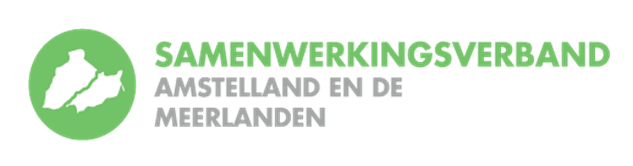 Werkwijze toegang tot bovenschoolse arrangementen en beoordelingskader TLVSWVAM, maart 2018Inleiding Vanaf 1 augustus 2014 is de Wet passend Onderwijs ingegaan. Dit houdt in dat leerlingen die een overstap maken van het reguliere voortgezet onderwijs (VO) naar het voortgezet speciaal onderwijs (VSO), een toelaatbaarheidsverklaring (TLV) tot het VSO nodig hebben. Binnen het Samenwerkingsverband Amstelland en de Meerlanden (SWVAM) wordt een TLV aangevraagd bij en toegekend door het Regioloket. Bij een overstap van VO naar VSO wordt dit gedaan middels een volledig ingevuld en ondertekend ontwikkelingsperspectief (OPP, incl. bijbehorende bijlagen), twee deskundigheidsverklaringen die de aanvraag ondersteunen en een MDO waarbij het Regioloket evt. aansluit.Voor het Regioloket aansluit bij een MDO, bestuderen de orthopedagogen van het Regioloket het dossier van de leerling. Uit het dossier moet blijken dat er sprake is van specifieke ondersteuningsbehoeften van de leerling die de basisondersteuning van de VO-school overstijgen. Ook moet beschreven zijn wat al aan extra ondersteuning is ingezet en wat het resultaat daarvan is geweest.Wanneer een leerling wordt aangemeld voor het Praktijkonderwijs, dient er binnen de regio Amstelland en de Meerlanden ook een TLV te worden aangevraagd. Bij een aanmelding voor Praktijkonderwijs wordt dit gedaan middels een dossier waaruit blijkt dat de leerling voldoet aan de criteria voor praktijkonderwijs.Visie van het SWVAMHet SWVAM heeft in het kader van de wet Passend Onderwijs gekozen voor een hoog niveau van basisondersteuning. Er wordt gewerkt volgens het schoolmodel. Dat betekent dat de scholen grotendeels zelf verantwoordelijk zijn voor de inzet van de middelen voor extra ondersteuning van leerlingen. Om dit mogelijk te maken ontvangen de scholen een ondersteuningsbudget van het SWVAM. . Op de meeste scholen wordt dit geld besteed aan het realiseren van een Trajectvoorziening.  Binnen het SWVAM is een beperkt deel van de middelen beschikbaar voor bovenschoolse arrangementen. Hierover volgt meer bij Bovenschools arrangement.De looptijd van TLV’s en andere arrangementen wordt bepaald op basis van de individuele situatie van de leerling. Daarbij is nadrukkelijk het uitgangspunt van het SWVAM van kracht dat leerlingen zoveel mogelijk moeten kunnen deelnemen aan reguliere vormen van onderwijs. Plaatsingen in het VSO hebben bij voorkeur een tijdelijk karakter. Als de ontwikkelingslijn en de ondersteuningsbehoefte van de leerling het toe laat, zal altijd getracht worden om de leerling terug te leiden naar regulier onderwijs, dan wel toe te leiden naar arbeid of dagbesteding.       Ontwikkelingsperspectief(plan) (OPP)Voor een leerling die meer nodig heeft dan de reguliere basisondersteuning kan bieden, stelt de school samen met de ouder(s)/verzorger(s) en leerling een Ontwikkelingsperspectief(plan) (OPP) op.Het format  voor het OPP van het SWVAM is zo opgebouwd dat een goed voortraject verzekerd is. De eerste fase bestaat uit de probleemanalyse/inventarisatie. Hier vullen school, ouder(s)/verzorger(s) en leerling samen in wat zij denken dat het er aan de hand is en wat ze denken dat de leerling nodig heeft (ondersteuningsbehoeften). Vervolgens gaan zij gezamenlijk kijken wat de school nodig heeft om de ondersteuningsbehoeften (zoveel mogelijk) te vervullen binnen de brede basisondersteuning. Hierop maken zij gezamenlijk een plan en dit wordt door allen ondertekend. In de volgende fase wordt het plan cyclisch (handelingsgericht) uitgevoerd, geëvalueerd en bijgesteld met en door alle betrokkenen. Ook de probleemanalyse wordt n.a.v. de resultaten van het plan, regelmatig aangepast. Indien na het doorlopen van de eerste twee fasen blijkt dat de ondersteuningsbehoeften van de leerling de basisondersteuning van de school overstijgen, kunnen school , ouder(s)/verzorger(s),  leerling en  andere betrokkenen (die middels Multidisciplinaire overleggen betrokken zijn)  samen tot de conclusie komen dat er meer nodig is. Bij het Regioloket van het SWVAM kan dan, met het volledig ingevulde en ondertekende OPP incl. een verantwoording van de inzet van de trajectvoorziening, een TLV of ander bovenschools arrangement aangevraagd worden. Indien nodig,  kan een orthopedagoog van het Regioloket aansluiten bij een MDO met school, ouders, leerling én iemand vanuit het VSO (danwel één van de andere mogelijke voorzieningen) waardoor een directe toezegging en overdracht mogelijk wordt.Sinds maart 2018 kan een OPP worden aangemaakt via TOP-dossier.Bovenschoolse arrangementenDe school bepaalt samen met ouder(s)/verzorger(s) en leerling welk extern (bovenschools) arrangement aangevraagd zal worden bij het Regioloket.Het Regioloket geeft toegang tot bovenschoolse arrangementen in drie categorieën:Plaatsing +Works+Works is een kleinschalige voorziening gericht op doorstroom naar MBO niveau 1 of, indien wenselijk, naar arbeid. Het programma bestaat uit coaching/training en stage lopen. De doelgroep zijn leerlingen van 15,5-18 jaar die uit zijn gevallen in het onderwijs en de voorkeur geven aan leren binnen de praktijk, door middel van stages. Voor meer informatie zie ‘+Works’ op de website.Transferium en School2CareSWV Amstelland en de Meerlanden kan op beperkte schaal gebruik maken van enkele voorzieningen in Amsterdam: Transferium en School2Care. Dit zijn tijdelijke plaatsingen in het (speciaal) onderwijs waarbij een leerling ingeschreven blijft op de school van herkomst. Doel is terugkeer naar de eigen school of doorstroom naar een beter passende plek.VO+VO+ scholen zijn scholen die een reguliere VO-school zijn, maar wel kleinere klassen hebben en meer individuele begeleiding bieden. In  de regio AM zijn geen VO+ scholen, maar in de regio’s daar omheen wel. Voorbeelden hiervan zijn de Apollo in Amsterdam en de Daaf Geluk in Haarlem. Het SWVAM betaalt een vaste jaarlijkse toelage voor leerlingen die vanuit de regio AM doorstromen naar een VO+ school. Leerlingen die van een VO-school in de regio AM door willen stromen naar een VO+ school, moeten aangemeld worden bij het Regioloket.VSOAls een VO-school vastloopt met een leerling en duidelijk is dat deze leerling voor langere tijd (minimaal 1 schooljaar) aangewezen is op het VSO, kan bij het Regioloket een toelaatbaarheidsverklaring (TLV) tot het VSO aangevraagd worden door de school. Hieronder staat deze route verder beschreven.Route TLV-aanvraagDe aanvraag voor een TLV kan op twee manieren bij het Regioloket aangevraagd/behandeld worden. SchriftelijkIndien het OPP goed is opgebouwd, er instemming is van de ouders en alle bijlagen compleet zijn, wordt het dossier (bij voorkeur via TOP-dossier) naar het Regioloket gestuurd waar het besluit wordt genomen over de afgifte van de TLV. MultiDisciplinair Overleg (MDO)Als een school moeite heeft het dossier compleet te krijgen of graag aanvullende expertise wil vanuit het Regioloket, kan de school verzoeken om een deskundige van het Regioloket aan te laten sluiten bij een, door de school georganiseerd, MDO. Het besluit kan dan eventueel ter plaatse genomen worden.    Een MDO wordt altijd onder de verantwoordelijkheid van de school belegd. Bij een MDO zijn de leerling, de ouders, de school, het Regioloket, de beoogde VSO-school en andere betrokken instanties aanwezig. Een besluit over een TLV is daardoor altijd een gezamenlijk gedragen besluit..     Het besluitHet Regioloket neemt een positief of negatief besluit over de TLV-aanvraag. Een positief besluit houdt in: De aanvraag wordt toegekend en de duur, zwaarte en eventuele voorwaarden worden vastgelegd.Een negatief besluit houdt in: De aanvraag wordt afgewezen. Hierbij zal door het Regioloket altijd een (procedurele en/of inhoudelijke) onderbouwing gegeven worden.Het kan zijn dat het Regioloket op basis van de aangeleverde informatie en/of het MDO (nog) niet in staat is om een besluit te nemen. De aanvraag wordt dan op pauze gezet tot het Regioloket de aanvullende informatie heeft ontvangen. Hoe het besluit over een TLV-aanvraag inhoudelijk wordt genomen m.b.t. toekenning, duur en zwaarte, staat hieronder beschreven.Naast dat deze werkwijze bijdraagt aan een goede verantwoording van zowel de school als het Regioloket voor het aanvragen en afgeven van een TLV, zorgt het ook voor een ‘lerend effect’. Zowel scholen als het Regioloket blijven met deze werkwijze kritisch kijken naar hoe er omgegaan wordt met leerlingen met een extra ondersteuningsbehoeften en naar de mogelijkheden die er zijn om deze leerlingen binnen het regulier voortgezet onderwijs te kunnen houden.Beoordelingskader TLVHet Regioloket maakt bij de beoordeling van een TLV-aanvraag een onderscheid tussen een aanvraag door een VO-school en een aanvraag door een VSO-school. Beide situaties staan hieronder toegelicht.Aanvraag TLV door  VO-schoolHet OPP (SWVAM)is leidend bij het aanvragen van een TLV. Een OPP dat volgens het stappenplan van het Regioloket (bij voorkeur binnen TOP-dossier) doorlopen is, verzekert de volgende punten:Een zorgvuldig verlopen voortraject waarin ouder(s)/verzorger(s) en leerling betrokken zijn geweestEen goede documentatie van het voortraject en alle stappen die hierin zijn genomenEen helder beeld van de bevorderende en belemmerende factoren behorende bij de leerling en van de ondersteuningsbehoeften van de leerlingDeskundigheidsverklaring(en) ondertekend door twee deskundigen, waarvan minimaal één orthopedagoog of psycholoog: Een deskundigheidsverklaring betekent een onafhankelijk advies aan het SWV om deze leerling toe te laten tot het VSO. Indien de aanvraag inhoudelijk al voldoende onderbouwd is in bijv. het OPP, mag de verklaring bestaan uit een akkoord met de aanvraag en een uitleg hoe de deskundige tot het advies is gekomen. Dit kan zijn door het lezen van het OPP, het spreken van ouders en leerling, het doen van observaties etc. Indien de aanvraag inhoudelijk niet voldoende onderbouwd is, kan de deskundigheidsverklaring gebruikt worden voor een inhoudelijke onderbouwing.Bij de beoordeling van de aanvraag wordt gekeken naar in hoeverre voldaan is aan bovenstaande punten. Daarbij staat de volgende vraag centraal ‘Overstijgen de ondersteuningsbehoeften van de leerling de basisondersteuning van de school?’. Ook wordt gekeken of het gevraagde arrangement aansluit bij de ondersteuningsbehoeften van de leerling.Aanvraag TLV door VSO-schoolHet OPP staat centraal  bij de beoordeling van een TLV-aanvraag. VSO-scholen mogen een eigen format OPP aanleveren. Als de aanvraag gedaan wordt via TOP-dossier, kan een reeds bestaand OPP worden geüpload. Het Regioloket kijkt of er sprake is van:Een zorgvuldig verlopen (voor)traject waarin ouder(s)/verzorger(s) en leerling betrokken zijn geweestEen goede documentatie van het voortraject en de stappen die hierin zijn genomen.(Welke doelen zijn bereikt en welke moeten nog behaald worden)Een helder beeld van de bevorderende en belemmerende factoren behorende bij de leerling en van de ondersteuningsbehoeften van de leerling en of deze de basisondersteuning van een reguliere VO-school overstijgen. Welke groei is er te zien en welke groei/ontwikkeling wordt nog verwacht binnen het VSO?Deskundigheidsverklaring(en) ondertekend door twee deskundigen, waarvan minimaal één orthopedagoog of psycholoog: Een deskundigheidsverklaring betekent een onafhankelijk advies aan het SWV om deze leerling toe te laten tot het VSO. Indien de aanvraag inhoudelijk al voldoende onderbouwd is in bijv. het OPP, mag de verklaring bestaan uit een akkoord met de aanvraag en een uitleg hoe de deskundige tot het advies is gekomen. Dit kan zijn door het lezen van het OPP, het spreken van ouders en leerling, het doen van observaties etc. Indien de aanvraag inhoudelijk niet voldoende onderbouwd is, kan de deskundigheidsverklaring gebruikt worden voor een inhoudelijke onderbouwing.Hierbij staat steeds de volgende vraag centraal: ‘Is er nog steeds sprake van een ondersteuningsbehoefte die buiten de mogelijkheden van het regulier VO valt?’Uitzonderingen op de procedure  In de volgende gevallen wordt automatisch een toelaatbaarheidsverklaring afgegeven voor de gehele duur van de plaatsing binnen het VSO tot aan het schooljaar waarin de leerling 16 jaar wordt*:Indien uit de verklaring van een arts blijkt dat er bij de leerling sprake is van het syndroom van Down;Indien op basis van individueel afgenomen psychodiagnostisch onderzoek (niet ouder dan 2 jaar) blijkt dat een leerling een intelligentiequotiënt heeft van lager dan 50; Indien er bij een leerling sprake is van een ernstige meervoudige beperking hetgeen als volgt wordt gedefinieerd: - Een laag ontwikkelingsperspectief ten gevolge van een ernstige verstandelijke beperking (IQ   <35), vaak met moeilijk te ‘lezen’ gedrag en ernstige sensomotorische problematiek (zoals  ontbreken van spraak, bijna niet kunnen zitten/staan)- Een verstandelijke beperking (IQ tussen 35 en 70) en een grote zorgvraag ten gevolge van  ernstige en complexe lichamelijke beperkingen- Een verstandelijke beperking (IQ tussen 35 en 70) in combinatie met moeilijk te reguleren  gedragsproblematiek als gevolg van ernstige psychiatrische stoornissen *Dit betekent niet dat verlenging na het 16e levensjaar niet mogelijk is. De TLV wordt  afgegeven tot het jaar waarin de leerling 16 jaar wordt, maar de school kan daarna weer verlenging aanvragen op inhoudelijke gronden (aantonen dat er nog onderwijsbehoeften zijn en dat speciaal onderwijs nog steeds noodzakelijk is om deze te vervullen). Dit kan éénmalig voor de duur van 2 jaar. Na het 18e levensjaar kan de verlenging steeds voor de duur van 1 jaar worden aangevraagd. Duur van de TLVBij het bepalen van de duur neemt het Regioloket de volgende aspecten in overweging:Aard en ernst van de belemmerende factoren en ondersteuningsbehoeftenHet leerjaar  waarin de leerling in zal stromen en hoe dit in verhouding staat tot het examenjaar (het is niet wenselijk voor een leerling om midden in of vlak voor een examenjaar van school te wisselen)Een inschatting van het tempo waarin de leerling zich ontwikkeltDe wensen van ouder(s)/verzorger(s) en leerlingEventuele schoolwisselingen in het verleden (veel schoolwisselingen zijn niet wenselijk)Eventuele lopende afspraken waarmee rekening gehouden moet worden Het Regioloket geeft TLV’s af voor de duur van 1, 2, 3 of 4 jaar. De richtlijn is dat een TLV maximaal afloopt in het schooljaar waarin de leerling 18 jaar wordt. In de Wet op de expertise centra is opgenomen dat leerlingen uiterlijk tot hun 20e jaar op een school voor VSO ingeschreven kunnen blijven. Een verlenging van de TLV na het 18e jaar is dus wel mogelijk. Echter, dan moet wel aantoonbaar zijn dat zij in de zin van onderwijs nog leerbaar zijn. Ouders en school moeten samen besluiten of zij onderwijs nog passend achten of dat de leerling aangewezen is op een vorm van arbeid en/of dagopvang. Indien zij beiden achter een aanvraag voor verlenging van de TLV staan, kan deze worden ingediend en zal dan door het Regioloket worden beoordeeld. De verlenging kan na het 18e jaar steeds voor de duur van 1 jaar worden aangevraagd. In geval van een verlengingsaanvraag na het 18e jaar is het dus belangrijk dat de school goed onderbouwt waarom onderwijs voor deze leerling nog passend is.Toekenning TLV: Categorieën Bij de toekenning van de TLV moet het Regioloket een besluit nemen over de zwaarte en duur van de TLV. Bij de zwaarte worden de wettelijke eisen aangehouden:Categorie 1 (laag): 	Zeer moeilijk lerend en/of langdurig ziek, leerlingen met ernstige gedrags- of psychiatrische problematiekCategorie 2 (midden):    Lichamelijk gehandicaptCategorie 3 (hoog): 	Meervoudig gehandicaptCategorie 1Zeer moeilijk lerende leerlingen:• Leerlingen met het Syndroom van Down• Leerlingen met een IQ < 55• Leerlingen met een IQ > 55 in combinatie met specifieke geformuleerde    ondersteuningsbehoeften Langdurig zieke leerlingen:• Een lichamelijke, neurologische of psychosomatische beperking, die niet in hoofdzaak leidt tot             motorische beperkingen, maar wel leidt tot een ernstige belemmering om aan het onderwijs deel      te nemen• Psychosociale en cognitieve beperkingen welke leiden tot een ernstige belemmering om aan het   onderwijs deel te nemenKenmerken leerlingen met een ernstige gedrags- of psychiatrische problematiek:• Er is sprake van aantoonbare ernstige gedrags- of psychiatrische problematiek, die leidt tot een    ernstige belemmering om aan het onderwijs deel te nemen.Categorie 2    Een of meerdere aantoonbare aandoeningen die dermate (motorische) beperkingen veroorzaken waardoor sprake is van ernstige belemmering om aan het regulier onderwijs deel te nemen: IQ < 55 met motorische beperkingen, medische en/of gedragsproblematiek. De onderwijsondersteunings-behoeften van de leerling zijn intensief en moeten op  één van onderstaande gebieden duidelijk aanwezig zijn:• Praktische zelfredzaamheid: de leerling heeft aantoonbare behoefte aan praktische ondersteuning    van anderen bij algemene dagelijkse levensverrichtingen, bij gebruik van technische hulpmiddelen    en (ver)zorg en/of verpleeghandelingen• Fysieke eigenschappen en mobiliteit: de leerling is aantoonbaar afhankelijk van paramedische    behandelingen (fysiotherapie, ergotherapie en/of logopedie) en hulpmiddelen• Onderwijsleeromgeving  en leermiddelen: de leerling heeft aantoonbare behoefte aan aangepast    sanitaire voorzieningen, volledig rolstoelafhankelijk gebouw en het inzetten van speciale    (technische) hulpmiddelen en materialen• Didactische begeleiding: De leerling heeft aantoonbare behoefte aan intensieve ondersteuning  bij    onderwijs voorwaardelijke (motorische) activiteiten en handelingen  en ondersteuningsvormen die    gericht zijn op (het stimuleren) van het  leerproces, zoals praktische begeleiding tijdens de les of    speciale ondersteuning bij specifieke vakkenCategorie 3Meerdere aantoonbare aandoeningen die dermate (motorische) beperkingen veroorzaken waardoor sprake is van ernstige belemmering om aan het regulier onderwijs deel te nemen. Een combinatie van aandoeningen maakt dat de leerling meervoudig beperkt is en intensieve onderwijs- en ondersteuningsbehoeften nodig heeft: IQ < 55, motorische beperkingen, medische problematiek en/of gedragsproblemen . De ondersteuningsbehoeften van de leerling zijn zeer  intensief en moeten op meerdere van onderstaande gebieden aanwezig zijn:• Praktische zelfredzaamheid: de leerling heeft aantoonbare behoefte aan praktische ondersteuning    van anderen bij algemene dagelijkse levensverrichtingen, bij gebruik van technische hulpmiddelen    en (ver)zorg en/of verpleeghandelingen• Fysieke eigenschappen en mobiliteit: de leerling is aantoonbaar afhankelijk van paramedische   behandelingen (fysiotherapie, ergotherapie en/of logopedie) en hulpmiddelen • Onderwijsleeromgeving  en leermiddelen: de leerling heeft aantoonbare behoefte aan aangepast    sanitaire voorzieningen, volledig rolstoelafhankelijk gebouw en het inzetten van speciale    (technische) hulpmiddelen en materialen• Didactische begeleiding: De leerling heeft aantoonbare behoefte aan intensieve ondersteuning  bij    onderwijs voorwaardelijke (motorische) activiteiten en handelingen  en ondersteuningsvormen die    gericht zijn op (het stimuleren) van het  leerproces, zoals praktische begeleiding tijdens de les of    speciale ondersteuning bij specifieke vakkenIndien de aanvragende VSO-school werkt met het doelgroepenmodel, dan kan dit gebruikt worden om de onderbouwing van de categorie-aanvraag aan te vullen. Het doelgroepenmodel is als bijlage bij dit beoordelingskader toegevoegd en mag uiteraard ook gebruikt worden door scholen die er (nog) niet mee werken.Beoordelingskader bij aanvraag toelaatbaarheidsverklaring (TLV) voor het PraktijkonderwijsEen leerling komt in aanmerking voor een TLV voor Praktijkonderwijs als: …er sprake is van een ondersteuningsbehoefte die voortkomt uit een vertraagde of stagnerende didactische ontwikkeling . Om dit te bepalen wordt gekeken naar de grootte van de leerachterstanden. Daarbij worden de geldende Pro-criteria gehanteerd: de leerachterstand is tenminste drie jaar. (Het gaat hier om de leerprestaties van de leerling op de volgende vier domeinen: technisch lezen, begrijpend lezen, spelling, en inzichtelijk rekenen. De leerling moet een leerachterstand van drie jaar hebben op ten minste twee van de vier domeinen. Minstens één van de twee domeinen moet rekenen of begrijpend lezen betreffen.) de leerachterstanden zijn recent vastgesteld met daartoe geëigende instrumenten.  …er ook sprake is van een ondersteuningsbehoefte die voortkomt uit een vertraagde of stagnerende cognitieve ontwikkeling. Om dit te bepalen wordt gekeken naar het cognitief functioneren van de leerling, op basis van een IQ-bepaling. Daarbij worden de geldende Pro-criteria gehanteerd:er is sprake van een IQ tussen de 55 en de 80. Bij het interpreteren van de IQ score moet rekening gehouden worden met de verbale en de performale IQ score, en hoe deze zich tot elkaar verhouden. er is recent IQ-onderzoek gedaan met een daartoe geëigend instrument en door een gekwalificeerde professional....er mogelijk ook sprake is van  een ondersteuningsbehoefte die voortkomt uit een vertraagde of stagnerende sociaal emotionele ontwikkeling. De leerling wordt hierdoor substantieel belemmerd in deelname aan het leerproces binnen het regulier voortgezet onderwijs. Echter, de sociaal emotionele problematiek is niet leidend. Om dit te bepalen wordt gevraagd om een verklaring van een gekwalificeerde gedragsdeskundige. Het sociaal emotioneel functioneren wordt vooral meegewogen indien sprake is van tegenstrijdigheid of overlap in de criteria (zie ‘bijzondere regelingen’). Voor de aanvraag van een TLV voor Praktijkonderwijs moet de praktijkschool waar de leerling wordt aangemeld een dossier aanleveren waaruit blijkt wat de ondersteuningsbehoefte van de leerling is en in hoeverre de leerling voldoet aan de geldende criteria.  Op basis van dit dossier neemt het Regioloket een positief of negatief besluit over de aanvraag.  Bijzondere regelingenEr komen situaties voor waarbij een leerling niet geheel binnen de criteria valt, maar waarbij er toch gedacht wordt dat Praktijkonderwijs toch het beste aansluit bij de ondersteuningsbehoefte van de leerling. Het gaat hierbij om de volgende situaties:Grensgebied Praktijkonderwijs en VMBO-Basis met extra ondersteuningDe gepresenteerde bandbreedtes van Praktijkonderwijs en VMBO-Basis met extra ondersteuning  vertonen in het gebied van een IQ van 75 tot en met 80 een overlap. Daar is bewust voor gekozen omdat in die bandbreedte de grens tussen aangewezen zijn op VMBO-Basis met extra ondersteuning dan wel juist op Praktijkonderwijs, niet scherp te trekken valt. Over het algemeen geeft de mate van leerachterstand hier de doorslag. Belangrijk is dat de aanmeldende school zo goed mogelijk de aanmelding van een leerling motiveert, wanneer in dit geval gedacht wordt aan Praktijkonderwijs voor de leerling. Op basis van deze motivatie besluit het Regioloket of het een TLV afgeeft. Tegenstrijdige criteriaHet IQ kan wijzen in de richting van Praktijkonderwijs, terwijl op basis van de leerachterstand eerder VMBO-Basis met extra ondersteuning voor de hand ligt. Het omgekeerde kan ook aan de orde zijn.          Ook binnen het criterium leerachterstand kan zich een tegenstrijdigheid voordoen: twee domeinen wijzen in de richting van VMBO-Basis met extra ondersteuning, de andere twee in de richting van Praktijkonderwijs. Ook hier geldt dat de aanmeldende school zo goed mogelijk de aanvraag van een TLV voor praktijkonderwijs motiveert. Op basis daarvan besluit het Regioloket of het een TLV afgeeft. Overlap met de criteria voor VSO voor zeer moeilijk lerende kinderenIs sprake van een IQ lager dan 55, dan komt de leerling in aanmerking voor het speciaal onderwijs voor zeer moeilijk lerende kinderen.  In de bandbreedte tussen 50 en 55 kan het Regioloket toch een indicatie voor Praktijkonderwijs geven, als de gegevens in het leerling-dossier daartoe aanleiding geven. In zo’n geval is altijd sprake van voorafgaand overleg met de school en de ouders. 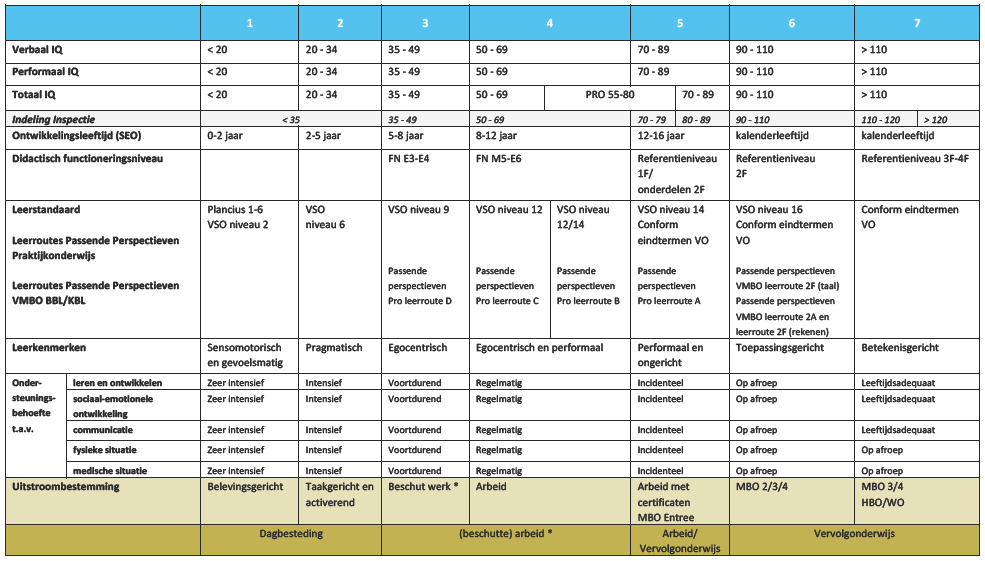 